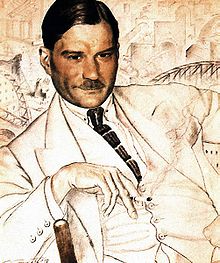 Евге́ний Ива́нович Замя́тин (20 января (1 февраля) 1884 года, г. Лебедянь Тамбовской губернии — 10 марта 1937 года, Париж) — русский писатель, критик и публицист.Родился Евгений Замятин 20 января 1884 года в Тамбовской губернии, в городе Лебедянь. Первое образование в биографии Евгения Замятина было получено в местной гимназии. Затем, стремясь повысить свой уровень, Евгений поступил в Воронежскую гимназию. Это учебное заведение в биографии Замятина было окончено с золотой медалью в 1902 году. Особенно интересовался Евгений русским языком и литературой. Далее поступил на кораблестроительный факультет, в политехнический институт Санкт-Петербурга. 1906 год в биографии Замятина Евгения Ивановича приносит новые увлечения – идеями большевиков. Но окончить Санкт-Петербургский институт будущему писателю удалось не сразу, поскольку в 1906 году его арестовывают, после чего отправляют обратно в родной город – Лебедянь. Лишь вернувшись нелегально, он завершает высшее образование. В краткой биографии Замятина как писателя особо выделяется 1908 год. Именно тогда он написал свой первый рассказ. Второй рассказ Замятина привлек внимание критиков. Создав несколько повестей после возвращения из Англии, Замятин организовывает группу «Серапиновы браться», в которую входили известнейшие время писатели того времени.Одними из лучших произведений в биографии Е. Замятина являются: «Мы» (1920), «Ловец человеков» (1921), «На куличках» (1913), «Я боюсь» (1921), «Бич Божий» (1935). Начиная с 1931 года, Замятин живет за границей, преимущественно в Париже. Там же и скончался писатель, 20 марта 1937 года.БиблиографияРоманы«Мы» (1920)«Бич Божий» (незавершённый роман) (1935)Повести«Уездное» (1912)«На куличках» (1913)«Алатырь» (1914)«Островитяне» (1917)«Север» (1918)«Ловец человеков» (1921)Сборники рассказов«Сказки» (1914 — 1917) «Бог»«Петр Петрович»«Дьячок»«Ангел Дормидон»«Электричество»«Картинки»«Дрянь-мальчишка»«Херувимы»«Большим детям сказки» (1917 — 1920) «Иваны»«Петр Петрович»«Дьячок»«Ангел Дормидон»«Электричество»«Картинки»«Дрянь-мальчишка»«Херувимы»«Большим детям сказки» (1917 — 1920) «Иваны»«Хряпало»«Арапы»«Халдей»«Церковь божия»«Бяка и Кака»«Четверг»«Огненное А»«Первая сказка про Фиту»«Вторая сказка про Фиту»«Третья сказка про Фиту»«Последняя сказка про Фиту»Рассказы«Один» (1908)«Девушка» (1911)«Три дня» (1913)«Чрево» (1913)«Студенческий сынок» (1914)«Правда истинная» (1914)«Кряжи» (1915)«Африка» (1916)«О святом грехе Зеницы-девы» (1916)«Картинки» (1916)«Мученица науки» (1916)«Письменно» (1916)«Глаза» (1917)«Пещера» (1920)«О блаженном старце Памве Нересте…» (1920)«Я боюсь» (1921)Арапы (1922)«Девушка» (1911)«Три дня» (1913)«Чрево» (1913)«Студенческий сынок» (1914)«Правда истинная» (1914)«Кряжи» (1915)«Африка» (1916)«О святом грехе Зеницы-девы» (1916)«Картинки» (1916)«Мученица науки» (1916)«Письменно» (1916)«Глаза» (1917)«Пещера» (1920)«О блаженном старце Памве Нересте…» (1920)«Я боюсь» (1921)Арапы (1922)Русь (1923)Видение (1924)Буриме (1924)О чуде, происшедшем в Пепельную Среду… (1924)Краткая история литературы от основания и до сего дня (1924)Общество Почетных Звонарей (1925)Десятиминутная драма (1925)Икс (1926)Слово предоставляется товарищу Чурыгину (1927)Ёла (1928)Наводнение (1929, экранизирован)Мученики науки (1929)Эпитафии 1929 года (1929)Часы (1934, экранизирован)Лев (1935)Встреча (1935)